               PRITARTA                                           	            Rokiškio rajono savivaldybės tarybos			            2020 m. balandžio 24 d. sprendimu Nr. TS-ROKIŠKIO  KULTŪROS  CENTRASSavivaldybės biudžetinė įstaiga,  Respublikos g. 96, LT-42136 Rokiškis,  tel. +370 673 36 438e.p. rokiskiokc@gmail.com. Duomenys kaupiami ir saugomi Juridinių asmenų registre, kodas 191570541KULTŪROS ĮSTAIGOS 2019 METŲ VEIKLOS ATASKAITAĮstaigos struktūraRokiškio kultūros centras yra viena iš pagrindinių Rokiškio savivaldybės kultūros funkcijas įgyvendinančių įstaigų. Tai – juridinis asmuo, biudžetinė įstaiga, finansuojama iš rajono savivaldybės biudžeto. Kultūros centro steigėja yra Rokiškio rajono savivaldybės taryba. Įstaigos valdymo ir sprendimų priėmimo procesuose sąveikauja kultūros centro direktoriaus (tiesiogiai pavaldus Rokiškio raj. savivaldybės merui), direktoriaus pavaduotojas kultūrinei veiklai, ūkvedys, Kultūros centro taryba (2019 m. patvirtinti nauji Kultūros centro tarybos nuostatai), darbuotojų atstovai (profesinė sąjunga, pirmininkė B. Bagdonienė). 2019 m. įstaigos struktūroje peržiūrėjus darbo funkcijas įvyko pakeitimai: įvestas 0,5 etato ūkvedžio padėjėjas, įvestas 0,25 etato viešųjų pirkimų specialistas, įvestas 1 etatas garso ir šviesos inžinierius-vadybininkas, įvestas 0,5 etato maketuotojas. Pakeistos/papildytos kai kurių darbuotojų darbo funkcijos. 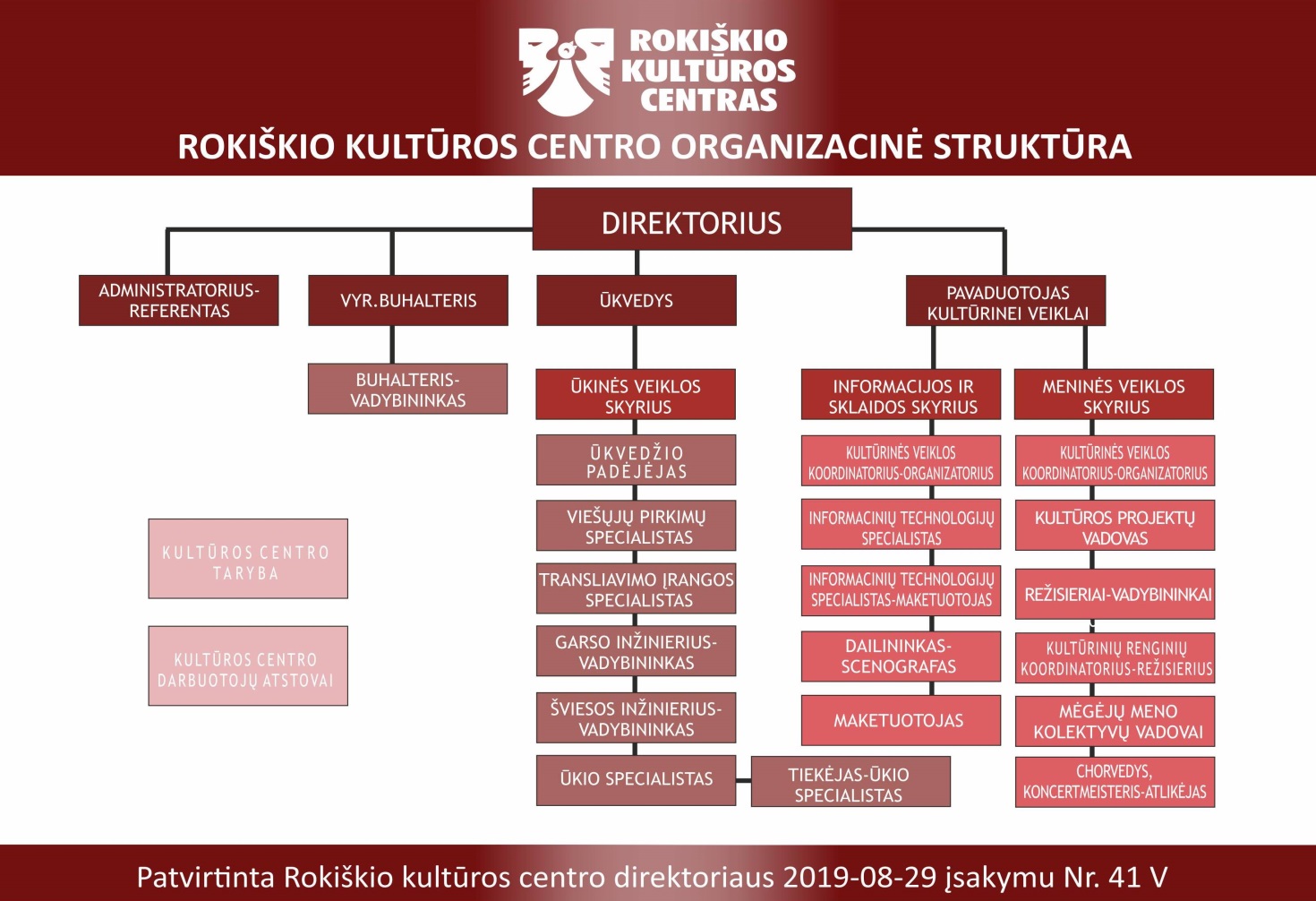 Prioritetinis tikslas Puoselėti ir įgyvendinti regiono etninę kultūrą, mėgėjų, profesionalųjį ir kino meną, kitas meno rūšis ir formas, skatinti kurti menines programas, plėtoti švietėjišką (edukacinę), pramoginę veiklą, tenkinti bendruomenės kultūrinius poreikius.Trumpas įstaigos aprašas Rokiškio kultūros centras yra viena iš trijų pagrindinių Rokiškio savivaldybės kultūros politiką įgyvendinančių įstaigų. Tai biudžetinė įstaiga, finansuojama iš rajono savivaldybės biudžeto. Kultūros centro steigėja yra Rokiškio rajono savivaldybės taryba. Rokiškio kultūros centras yra juridinis asmuo, turintis simboliką, banko sąskaitą. Kultūros centras tenkina bendruomenės kultūrinius poreikius, puoselėja ir įgyvendina regiono etninę kultūrą, mėgėjų meninę veiklą, vykdo profesionalaus meno sklaidą, aktyvina meno rūšių ir formų įvairovę, kuria menines programas, plėtoja švietėjišką (edukacinę), pramoginę veiklą. Uždaviniai ir jų įgyvendinimas 2019-aisiais metais:Vykdyti kultūrinę veiklą. Reprezentuoti ir vykdyti Rokiškio rajono mėgėjų meno ir kūrybos įgyvendinimą ir sklaidą bei organizuoti etninę kultūrą, mėgėjų meną populiarinčiaus renginius2019 m. vyko 418 (2018 m. – 356 renginiai) kultūrinių iniciatyvų: išvykų, koncertų, spektaklių, edukacinių programų, parodų, pramoginių renginių. Iš jų 326 organizavo kultūros centras, likusius renginius Kultūros centro bazėje organizavo kiti kultūros paslaugų teikėjai. Kultūros centras organizavo 55 įstaigos mėgėjų meno kolektyvų išvykas, iš jų 3 kartus į užsienį (2018 m. – 40 išvykų, iš jų 3 į užsienį). Be išvykų vyko 363 kultūrinės iniciatyvos, kuriose dalyvavo 80254 lankytojų (2018 m. - 62709 lankytojai). Renginiai tolygiai vyksta visus metus (žr. 1 lentelė). Daugiausiai renginių įvyko birželį mėnesį, mažiausiai liepą. Vidutiniškai 35 iniciatyvos per mėnesį. Renginių, lankytojų skaičiaus išsidėstymas per metusKultūros centras veiklas skirsto į 8 grupes (žr. 2 lentelė), 7 iš jų vykdomos sėkmingai, 1 – Ekspedicijos – nevykdoma nuo 2015 m., tai yra neorganizuojama ekspedicinė veikla arba nedalyvaujama ekspedicijose. Lietuvoje per metus organizuojama 1-2 ekspedicijos, kurios dažniausiai organizuojamos vasaros metu.   2019 m. Kultūros centre veiklą vykdė 15 kolektyvų, iš kurių 4 – vaikų ir jaunimo. Kultūros centre veikia suaugusių ir vaikų teatrų studijos; vaikų ir suaugusių folkloro kolektyvai; suaugusių moterų, vyrų, mišrus ir vaikų vokaliniai ansambliai (2 grupės) ir chorai; vaikų ir suaugusių šokių kolektyvai (linijiniai, pramoginiai, istoriniai); instrumentinis ansamblis. Užimtumo veiklos organizuotos mamoms su kūdikiais ir senjorams. Užimtumo veiklas lankė 251 dalyvis, iš jų 65 vaikai. 2019 pagrindiniai kolektyvų pasiekimai šie: Moterų choras „Medeina“ dalyvavo tarptautiniame konkurse Lenkijoje, kuriame savo kategorijoje (neprofesionalių chorų grupėje) pelnė II-ą vietą. Rokiškio liaudies teatro režisieriui Eligijui Daugnorai įteikta K. Kymantaitės premija už nuopelnus nacionalinei dramaturgijai. Išskiriami šie pagrindiniai mėgėjų meno ir renginiai:„Vasaronės“ (12 meninių programų visą vasarą L. Šepkos parke);XXV Tarptautinis mėgėjų teatrų festivalis „Interrampa“ (14 spektaklių, 4 iš jų užsienio trupių);Folkloro šventė „Aušta aušrela“ (5 kolektyvai, 1 iš jų iš Latvijos), Kalėdinių giesmių vakaras Šv. Mato bažnyčioje (3 kolektyvai), Motinos dienai skirtas koncertas Šv. Juozapo koplyčioje (2 kolektyvai); Atvelykio šventė (2 kolektyvai);Joninių šventė (6 kolektyvai), Senjorų diena (3 kolektyvai), Antaninės (1 kolektyvas);Aukštaitijos vaikų lėlių teatrų festivalis „Kai atgyja lėlės“ (organizatorius J. Keliuočio viešoji biblioteka; pasirodė 7 lėlių teatrai);Rokiškio liaudies teatro spektakliai (2019 m. parengtos 2 premjeros: „Gluosniai vėjuje“ ir „Dėdės ir dėdienės“);Vaikų teatro studijos „Grįžulo ratai“ spektaklis „Prašau tylos“; Šiaurės Lietuvos moterų chorų šventė „Tokia esu“ (5 chorai);Bendradarbiaujant su Velykalnio bendruomene prisidėta prie renginio „Pirties diena“, surengtas mėgėjų meno kolektyvų koncertas (8 mėgėjų meno kolektyvai) bei bendradarbiaujant su Panevėžio lėlių vežimo teatru vaikams parodytas 1 spektaklis; Sėkmingais renginiais taip pat laikomi:„Rokiškis – Lietuvos kultūros sostinė“ projektas, kurio pagrindiniai rezultatai:Projekto metu įvyko apie 200 renginių. 20 iš jų yra kelias dienas apimantys renginių ciklai. Bendras aktyvių valandų skaičius – 187,5 val. Vieną renginį vidutiniškai sudarė – 5 dalys.Projekto veiklas organizavo 11 įstaigų, 10 rajono bendruomenių, 6 nevyriausybinės kultūros organizacijos bei savivaldybės administracija. Projekto veiklas kūrė - 7208 dalyviai iš jų 1670 Rokiškio krašto mėgėjų meno kolektyvų nariai.Projekto veiklos pritraukė 361 savanorių. Projekto veiklas aplankė – 82750 lankytojų.Lankytojams buvo pasiūlyta – 8233 sėdimų vietų.Projektas pritraukė – 248 prekybininkus (maisto, pramogų, prekių) iš kurių 106 amatininkai.Bendras projekto biudžetas (naudotos įstaigų specialiosios lėšos, rėmėjų parama, savivaldybės finansinis prisidėjimas, Kultūros ministerijos lėšos, įvairių fondų lėšos) – 271237,00 eurų. Leidiniai: reklaminiai-informaciniai - 4; albumai - 1; užduočių knyga – 1; atvirlaiškių rinkinys– 1.Skulptūros (skulptūrų kompozicijos) – 6.Vasario 16-osios šventė. Šventės metu teatralizuotus pasirodymus prie Nepriklausomybės paminklo ir Kultūros centro salėje surengė „Taško teatras“, Juozo Tumo-Vaižganto gimnazijos mokinių seimas (pasirodymas „Laiko CitDatos“), R.Lymano muzikos mokyklos bendruomenė surengė „101“ smuiko performansą, kurio metu kartu su muzikėmis Justina ir Simona Zajančauskaitėmis atliko „Lietuva brangi“, bendradarbiaujant su Lietuvos paštu buvo pristatyta unikali mozaika – Jono Basanavičiaus portretas iš kelių tūkstančių lito nominalų pašto ženklų; Iškilminga kultūros nominacijų įteikimo ceremonija „Rokiškio kultūros vingiai 2019“. Jos metu  iškilmingai pagerbti kultūrai nusipelnė žmonės;Skulptūros „Rokiškio kiškis“ atidengimo šventė sutraukė gausų būrį žmonių ir ypač vaikų;Bendradarbiaujant su literatų klubu „Vaivorykštė“ organizuoti poezijos skaitymai prie kultūros centro esančiame poezijos kampe;Atminimo sienos skirtos iškiliems menininkams parengimas ir pristatymas visuomenei (atminimo lentas-meno kūrinius sukūrė 15 menininkų);Liepos 6 d. šventė organizuota bendradarbiaujant su Rokiškio krašto muziejumi; pasiūlyta įvairiausių veiklų nuo istorinių kino filmų iki lauko žaidimų ir koncerto; Renginiai skirti Rokiškio liaudies teatro 60-mečio ir Vytauto Vajegos šimtmečiui paminėti: surengta fotografijų paroda apie teatro praeitį ir dabartį, bendradarbiaujant su asociacija „Rokiškio teatras“ parengta ekskursija-edukacija „Nepasėjus nėr ko pjaut“, pastatyta medžio skulptūra teatrui Rokiškio krašto muziejaus parke;Renginiai skirti Gintauto Dainio 50-osioms gimimo metinėms paminėti: Liongino Šepkos parke pastatyta medžio skulptūra-suolas Gintautui;Bendradarbiaujant su Rokiškio krašto muziejumi organizuotos veiklos Baltijos kelio 30-mečiui paminėti Kultūros centro kieme: kaldinta „Baltijos kelio“ moneta, surengta meninė programa-koncertas, vykdyta tiesioginė transliacija iš minėjimo vietos;Miesto šventės programą papuošė profesionalių muzikų sukurtas miuziklas „Eglė žalčių karalienė“, į kurio scenas įsiliejo Rokiškio choreografijos mokyklos šokėjai;Projekto „Rokiškis – Lietuvos kultūros sostinė 2019“ kulminacija: misterija „Saulės išvadavimas“ir iškilminga Kultūros sostinės simbolio perdavimo ceremonija subūrė tiek profesionalius, tiek ir mėgėjus atlikėjus bendram darbui;Kalėdų Eglutės įžiebimo šventė su Lietuvos vyriausiuoju seneliu Kalėda;Senų metų palydų muzikinis spektaklis „Tiesiog Šrekas“ (3 pasirodymai).Organizuoti profesionalaus meno sklaidos renginius2019 m. vyko 77 profesionalaus meno renginiai, sulaukta 25541 lankytojų. Išskiriami šie pagrindiniai profesionalaus meno sklaidos renginiai:Lietuvos profesionalių teatrų festivalis „Vaidiname žemdirbiams“ (19 spektaklių, iš kurių 3 vaikams (vienas iš jų kūdikiams); vykdyta 1 edukacinė programa vaikams);Tarptautinis vargonų muzikos festivalis skirtas čekų muzikui, pedagogui, vargonininkui Rudolfui Lymanui (13 koncertų, 1 edukacinė programa vaikams);Tarptautinis šiuolaikinio meno festivalis „Startas“ (20 veiklų);Meno ir kūrybos festivalis jaunimui „Vasaros naktys. Mūsų naktys“ (3 dienų festivalis, 10 veiklų);Fotografijos pleneras-konkursas „Vingis“ skirtas Gintautui Dainiui atminti;Bendradarbiaujant su Asociacija „Freskos“, partnerio teisėmis vykdytas projektas „XII Rokiškio klasikinės muzikos festivalis“ (KC surengti 2 baleto spektakliai).Profesionalaus meno renginių palyginimas 2017-2019 metais.Kultūros centras partnerio teisėmis rengia įvairius profesionalaus meno sklaidos projektus:Bendradarbiaujant su Lietuvos teatro, muzikos ir kino muziejumi surengtos 2 parodos;Bendradarbiaujant su Lietuvos kultūros ir meno archyvu surengta baleto istorijos paroda ir baleto koncertas;Vykdytos kino festivalio „Nepatogus kinas“ filmų peržiūros;Bendradarbiaujant su „Kino pavasariu“ parodyti 3 filmai iš festivalio repertuaro po atviru dangumi;Bendradarbiaujant su Nacionaliniu kino centru vykdytas projekto „Kino karavanas“ veikla – rodytas filmas „Riešutų duona“;Nuo 2019 m. rugsėjo mėn. kas antrą antradienį organizuojami naujausių lietuviškų kino filmų seansai. Veikla turi pasisekimą, todėl ji tęsiama ir 2020 metais. Vykdyti ugdymo ir edukacines programas, veiklą įvairaus amžiaus žmonių grupių (vaikų, moksleivių, jaunimo, senyvo amžiaus ir kitų) estetiniam, meniniam, kūrybiniam, sociokultūriniam poreikiui tenkinti ir užimtumui įgyvendinti Kultūros centre 2019 metais vyko 55 įvairaus pobūdžio skirtingoms tikslinėms grupės edukaciniai renginiai: vasaros dienos stovyklos, pramoginės edukacinės programos vaikams, kūrybinės dirbtuvės šeimoms švenčių metu, dalykiniai seminarai, susitikimai ir paskaitos, debatai. 2019 m. vykdyta LR Kultūros ministerijos inicijuota Kultūros paso programa „Teatro vaiduoklis“, programoje sudalyvavo 100 vaikų.Organizuotos 3 vasaros dienos stovyklos vaikams, kuriose sudalyvavo 70 vaikų: „Noriu ir galiu vaidinti“, teatrinių įgūdžių lavinimo stovykla;„Keliaukime į liaudies muzikos šalį“, etnokultūros stovykla;„Šokio sparnais“, šokio stovykla. 2019 m. pradžioje įvykdytas plačios apimties edukacinis renginys skirtas fizinės ir dvasinės sveikatos stiprinimui „Nauji metai. Naujas tu“. Visuomenė buvo pakviesta į skirtingų 10 veiklų nuo susitikimų su gydytoju iki „Kūnovaros“ paskaitos.Kultūros centre meninio ir kitas užimtumo programas siūlo pramoginių šokių kolektyvas „Vakaris“, Rytietiškų šokių studija, sporto klubas „Grizlis“. Šių programų vykdytojams Kultūros centras teikia paslaugas.  Kultūros centras vykdydamas įvairius kultūros projektus, stengiasi jog bent kelios veiklos projekte būtų skirtos vaikų ir suaugusių edukacijai:Kultūros centras organizavimo 1 savaitės trukmės kūrybines dirbtuves Rokiškio liaudies teatrui. Dirbtuves vedė Klaipėdos „Taško teatro“ įkūrėjai, profesionalūs aktoriai. Festivalio „Vaidiname žemdirbiams“ metu Kauno šokio teatras „Aura“ ir Keistuolių teatras surengė kūrybines dirbtuves-edukacinius užsiėmimus vaikams;„Vargonų muzikos“ festivalio metu suorganizuota edukacinė programa muzikos mokyklos vaikams ir mokytojams „Instrumentų karalius kviečia“, kurią vedė Nacionalinės vargonininkų asociacijos atstovai-vargonininkai; Vasario 16-osios proga šeimos pakviestos į „Ebru“ piešimo ant vandens kūrybines dirbtuves;Šiuolaikinio meno festivalio „Startas“ metu organizuotos edukacinės veiklos dirbantiems su garsu („Klausymosi“ seminaras) ir su judesiu („Judesio ir akrobatikos“ seminaras;Jaunimo kūrybos ir festivalio „Vasaros naktys. Mūsų naktys“ metu vykdytos kelios kūrybinės dirbtuvės (grafiti, Afrikos būgnų, dizaino dirbtuvės) ir seminaras vyresnių klasių mokiniams „Ką veikia dizaineriai?“;Kultūros centras kiekvieną sekmadienį (su retomis išimtimis) organizuoja šokių vakarus vyresniems. Per metus įvyko 32 šokių vakarai, į kuriuos atvyko beveik tūkstantis (950) šokėjų ne tik iš Rokiškio miesto ir rajono, bet ir iš kaimyninių Zarasų, Kupiškio miestų. Sėkmingos yra ir pramoginio pobūdžio programos vaikams: „Helovyno diskoteka“, „Pakalikų Kalėdos“. Įgyvendinti įvairių kultūros ir meno rūšių ir formų programas, projektus, veiklą2019 m. Rokiškio kultūros centras vykdė 10 kultūros projektų, kuriuos finansavo Lietuvos kultūros ministerija, Lietuvos kultūros taryba, Rokiškio raj. savivaldybė, rėmėjai:Projektas „Rokiškis-Lietuvos kultūros sostinė 2019“, bendras projekto biudžetas 115 924,00 eurų;XXV Lietuvos profesionalių teatrų festivalis „Vaidiname žemdirbiams“; bendras projekto biudžetas – 12 250,00 eurų;Rokiškio Liaudies teatro 60-mečio ir Vytauto Vajegos 100-mečio renginiai; bendras projekto biudžetas – 8 714,00 eurų;XXV tarptautinis mėgėjų teatrų festivalis „Interrampa“, bendras projekto biudžetas 7 271,00 eurų;XX tarptautinis vargonų muzikos festivalis, skirtas čekų muzikui, pedagogui, vargonininkui Rudolfui Lymanui – bendras projekto biudžetas – 22 600,00 eurų;IV tarptautinis šiuolaikinio meno festivalis „Startas“, bendras projekto biudžetas – 9 800,00 eurų;Kultūros ir meno festivalis „Vasaros naktys. Mūsų naktys“, bendras projekto biudžetas 16 000,00 eurų;Mėgėjų meno ir kūrybos festivalis „Vasaronės“, bendras projekto biudžetas 10 342,00 eurų;Respublikinis fotografijos konkursas-paroda „Vingis“ ir foto pleneras „Miesto metraštininkas“ menininko Gintauto Dainio atminimui, bendras biudžetas 7 420,00 eurų;Chorų šventė „Tokia esu“, bendras projekto biudžetas 7 060,00 eurų;Trys vasaros dienos stovyklos „Kūrybiška vasara“, bendras projekto biudžetas – 3 770,00 eurų. Išskyrus „Kultūros sostinės“ ir vasaros dienos stovyklų projektus, visi projektai finansuoti iš Lietuvos kultūros tarybos ir Rokiškio raj. savivaldybės. Iš viso į šiuos projektus pritraukta daugiau nei 101 000,00 eurų. 77 340,00 eurų paramą projektams skyrė Lietuvos kultūros taryba (prisidėjimas 58,8 proc.), 20 546,00 eurų skyrė Rokiškio rajono savivaldybė (24 proc.). Prie projektų įgyvendinimo paslaugomis ir prekėmis bei piniginiais įnašais prisideda nuolatiniai kultūros centro rėmėjai: AB „Rokiškio sūris“, laikraštis „Gimtasis Rokiškis“, laikraštis „Rokiškio Sirena“, UAB „Lašų duona“, Laimutės Sadauskienės individuali įmonė ir kiti. Projektus Lietuvos kultūros tarybai rašo kultūros centro darbuotojai ir varžosi su kitais Panevėžio apskrities arba Lietuvos projektais. 2019 m. vykdė investicinį projektą „Rokiškio miesto kultūros paslaugų infrastruktūros gerinimas pagal priemonę 2014–2020 metų Europos sąjungos fondų investicijų veiksmų programos 7 prioriteto „Kokybiško užimtumo ir dalyvavimo darbo rinkoje skatinimas“ Nr. 07.1.1-CPVA-K-306 priemonės „Modernizuoti viešąją ir privačią kultūros infrastruktūrą“ (Projektų finansavimo sąlygų aprašas, patvirtintas LR kultūros ministro 2017 m. Lapkričio 14 d. įsakymu Nr. Įv-1085 (suvestinė redakcija 2018 m. birželio 28 d.). Projekto sąmata – 152 704,32 eurų. Projekto veiklas planuojama įgyvendinti iki 2020 m rugpjūčio 31 d. Pagrindiniai projekto rezultatai: modernizuota garso ir šviesos įranga, skirta lauko renginiams. 2019 m. rugsėjo mėnesį parengtos projektų paraiškos:7 kultūros projektai LKT fondui: 5 tęstiniai, 2 nauji;1 kultūros projektas Lietuvos Respublikos kultūros ministerijai (Kovo 11-osios 30-metis);Finansuoti projektai bus vykdomi 2020 metais.Bendradarbiauti su rajono, regiono, šalies ir užsienio institucijomis, organizacijomis Kultūros centras bendradarbiauja su rajono kultūros, švietimo įstaigomis, nevyriausybinėmis organizacijomis, verslo įmonėmis. Nuolatiniai renginių ir projektinės veiklos partneriai yra Rokiškio krašto muziejus, Rokiškio J. Keliuočio viešoji biblioteka, Rokiškio turizmo ir tradicinių amatų informacijos ir koordinavimo centras, Rokiškio Rudolfo Lymano muzikos mokykla, Rokiškio choreografijos mokykla, Rokiškio Šv. Mato parapija, Rokiškio raj. savivaldybės administracijos švietimo skyrius, Rokiškio miesto ir kaimiškoji seniūnijos, Rokiškio raj. policijos komisariatas, Rokiškio švietimo centras, Rokiškio jaunimo centras, Rokiškio jaunimo organizacijų asociacija „Apvalus stalas“, dailininkų klubas „Roda“, nevyriausybinės organizacijos „Artritas“, Rokiškio neįgaliųjų klubas, Rokiškio krašto savanorių ir šaulių kuopos. Taip pat sėkmingai bendradarbiaujama su Kupiškio, Utenos, Jurbarko kultūros centru, Pandėlio daugiafunkciniu centru, Obelių muziejumi, Lietuvos teatro ir muzikos akademija, Klaipėdos universitetu, Nacionaline vargonininkų asociacija, Čekijos Respublikos ambasada Vilniuje, Čekų draugija, Lietuvos kino, muzikos ir teatro muziejumi, Lietuvos nacionaliniu kultūros centru.   Tęsiamas bendradarbiavimas su 28 Europos savivaldybių tinklu „Douzelage“. Kaupti, analizuoti ir viešinti informaciją apie įstaigos veiklą, svarbiausius pasiekimus, apdovanojimusĮstaigos viešinimas vykdomas elektroninėje erdvėje – oficialioje Rokiškio kultūros centro svetainėje www.rokiskiokc.lt ir socialinio tinklo Facebook paskyrose („Rokiškio kultūros centras“; Rokiškis-Lietuvos kultūros sostinė 2019; Lietuvos profesionalių teatrų festivalis „Vaidiname žemdirbiams“; tarptautinis mėgėjų teatrų festivalis „Interrampa“, kultūros ir meno festivalis „Vasaros naktys. Mūsų naktys“; tarptautinis šiuolaikinio meno festivalis „Startas“). Šiose informaciniuose šaltiniuose talpinama visa informacija apie kultūros centre vyksiančius renginius ir projektus, publikuojamos reklaminės afišos, informaciniai straipsniai.Kultūros centro renginiai viešinami vietinėje kabelinėje televizijoje „Zirzilė“, Rokiškio raj. savivaldybės ekrane bei UAB „Lašų duona“ ekrane (atskiru susitarimu), papildomuose reklaminiuose stenduose renginių afišoms reklamuoti. Visų veiklų atspindžiai talpinami Kultūros sostinės tinklapio skiltyje „Atspindžiai“ https://rokiskiskulturossostine.lt/kategorija/renginiu-atspindziai/.Kultūros centras nuolat bendradarbiauja su GNTV (Gerų naujienų televizija), kuri rengia įvairius reportažus apie kultūros centro renginius. Rajono laikraščiai „Gimtasis Rokiškis“ ir „Rokiškio Sirena“ bendradarbiavimo pagrindu viešina visus kultūros centro organizuojamus renginius (išskyrus atvykstančių atlikėjų, kurie su leidiniais tariasi asmeniškai). Spausdinamos renginių afišos, renginių programos, reklaminiai straipsniai, interviu. Taip pat leidiniai publikavo informacinio pobūdžio straipsnius apie Kultūros centro kolektyvų pasirodymus, rengiamas šventes, išvykas, gautus apdovanojimus. Projektiniai renginiai viešinami respublikiniuose laikraščiuose ir žurnaluose „Literatūra ir menas“, „Savaitė“, „Valstiečių laikraštis“, „Anykšta“, „Utenos diena“, „Utenos apskrities žinios“ ir kt.2019 metais apie projektą „Rokiškis – Lietuvos kultūros sostinė“ buvo parengta įvairiausių straipsnių respublikinėje spaudoje bei tinklaraščiuose. Apie kultūros sostinės uždarymą ir visą projektą parengti reportažai Nacionalinio transliuotojo laidose. Kultūros sostinės uždarymo renginys viešintas LRT laidoje „Labas rytas, Lietuva“. Kultūros sostinės projekto pagrindinis logotipas nuolat viešinamas vietos tinklaraščiuose, savivaldybės tinklapyje ir kitose e-platformose. Skirtingoms projekto veikloms yra rengiamos įvairios viešinimo priemonės: video klipai, radijo ir tv reportažai, straipsniai respublikinėje, regioninėje ir vietinėje spaudoje. Nuolat rengiami pranešimai spaudai BNS portale. Ypač daug dėmesio buvo skiriama naujoms ir netradicinėms iniciatyvoms. Siekiant pritraukti lankytojus bei skleisti žinią apie Rokiškį kaip apie Kultūros sostinės miestą buvo sukurta 60 pranešimų, kurie buvo talpinami 30 skirtingų žiniasklaidos portalų reprezentuojančių atskirus regionus bei į nacionalinio lygmens tokius kaip delfi.lt, lrytas.lt, 15min.lt ir t.t.2019 metais Kultūros centras vykdė nuolatinę informacijos ir techninę priežiūrą: Kultūros sostinės interneto svetainėje https://rokiskiskulturossostine.lt/;Kultūros sostinės socialinio tinklo Facebook paskyroje (Rokiskis – Lietuvos kultūros sostine 2019, šiuo metu pakeista į Rokiškis – kultūros vingių kraštas). Paskyros sekėjų skaičius –1800, pranešimų pasiekiamumas per metus – 281 500 kartų, įsitraukimas per metus – 28 400 kartų;socialinio tinklo Instagram Kultūros sostinės paskyroje. Sekėjų skaičius – 165, pranešimų pasiekiamumas per metus – 11 800 kartų, įsitraukimas per metus – 800.Racionaliai ir efektyviai valdyti ištekliusŽmogiškieji ištekliai. 2019 m. pabaigoje Kultūros centre buvo 28,5 etatų, iš jų 17,75 kultūros ir meno srities darbuotojų, 10,75 ūkio specialistų. 2019 m. skirtas papildomas 0,5 etato Kultūros sostinės svetainės administratoriaus pareigybė, į kurią buvo priimtas asmuo pagal terminuotą darbo sutartį. Kultūros centre 2019 m. pabaigoje dirbo 33 žmonės. 2019 m. kvalifikaciją tobulino 48 kartus. 1 kultūros ir meno darbuotojas tęsia studijas aukštojo mokslo institucijoje (magistrantūros studijos).    Infrastruktūros gerinimas. Įsigyti 5 kompiuteriai, 3 spausdintuvai, įrengtas dvivietis svečių kambarys, virtuvė, šaldytuvas, pagamintas ir pakabintas užrašas ant pastato, įrengti 3 stulpai vėliavoms, sutvarkyta aplinka, atnaujinta didžiosios salė fojė, įsigyta 55 sulankstomų kėdžių lauko renginiams; įsigytos mobilios pakylos (9 vnt. 2 x 1 m) ir chorų laiptai (9 vnt.); sutvarkytas lauko apšvietimas (apšviestos visos laiptų aikštelės bei apšvietimas virš reklaminio tento). Įrengta viso pastato signalizacija. Įrengti du televizoriai, video kamera su galimybe tiesiogiai transliuoti vaizdą iš didžiosios salės. Įdiegta moderni elektroninė, centralizuota ir veikianti realiu laiku bilietų platinimo sistema „Ticket Market“. Bilietus taip pat galima įsigyti kultūros centro kasoje, ne tik grynais, bet ir banko kortele.  Finansiniai ištekliai (lėšų pritraukimas, išlaidos, investicijos). Kultūros centro finansavimo šaltiniai buvo šie:Savivaldybės biudžetas – 354 813,0000 eurų (302 051,00 darbo užmokesčiui ir soc. draudimui);Projektinei veiklai skirtas biudžetas iš savivaldybės biudžeto – 20 546,00 eurų;Tikslinė parama renginiams iš savivaldybės biudžeto – 33 869,00 eurų;Tikslinė parama KS įgyvendinimui – 58 000,00 eurų;Lėšos, skirtos memorialinės lentos ir pilono prie Kultūros centro įrengimui – 5 000,00 eurų;Lėšos, skirtos moterų choro „Medeina” išvykai į VII-tąjį „Per Musica as Astra” tarptautinį Koperniko chorų festivalį ir konkursą  Lenkijoje, Torunės mieste, išlaidos nakvynei – 700,00 eurų;Lėšos, skirtos Rokiškio liaudies teatro išvykai į Chmelnickio miestą (Ukraina), transporto išlaidos – 700,00 eurų Lėšos, skirtos Juozo Tumo Vaižganto 150-ųjų metinių renginiui organizuoti –  2 000,00 eurų;Vaikų ir jaunimo socializacijos programa „Kūrybiška vasara” – 600,00 eurų;Lėšos, skirtos Birželio 14 d. renginio organizavimui, tremtinių choro išvykai – 472,00 eurų; Valstybės lėšos projektų įgyvendinimui (LKT fondas) – 77 340,00 eurų;Kultūros centro mokamų paslaugų pajamos – 71 631,87 eurų (2018 m. 58 082,16 eurų)Gauta paramos – 19 737,59 eurų (2018 m. 6 573,68 eurų).